  									                                 ....  /  .... / 20...                                                                                                                                                        DANIŞMAN DEĞİŞİKLİĞİ FORMU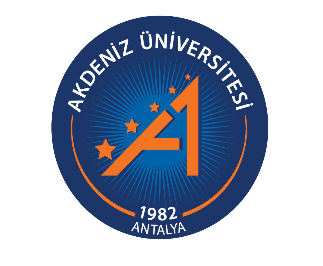 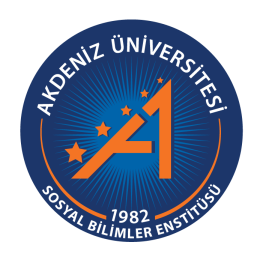 Öğrenci BilgileriÖğrenci BilgileriAdı-SoyadıÖğrenci NumarasıAnabilim DalıProgramıMevcut Danışman Öğretim ÜyesininMevcut Danışman Öğretim ÜyesininUnvanı, Adı-SoyadıÖnerilen Danışman Öğretim ÜyesininÖnerilen Danışman Öğretim ÜyesininUnvanı, Adı-Soyadı                                                                                                       UYGUNDUR.                    Öğrencinin                                                   Önerilen Danışman Öğretim Üyesinin              Adı-Soyadı                                                                 Unvanı, Adı-Soyadı                 İmza                                                                                    İmza………………………..ANABİLİM DALI BAŞKANLIĞINA,Yukarıdaki bilgiler doğrultusunda Danışman Öğretim Üyesi değişikliğinin yapılmasını talep ediyorum. Gereğini bilgilerinize arz ederim.                                                                                                                Öğrencinin Adı-Soyadı Telefon Numarası:                                                                                                 İmza                                                     Adres:                                                                                                       UYGUNDUR.                    Öğrencinin                                                   Önerilen Danışman Öğretim Üyesinin              Adı-Soyadı                                                                 Unvanı, Adı-Soyadı                 İmza                                                                                    İmza………………………..ANABİLİM DALI BAŞKANLIĞINA,Yukarıdaki bilgiler doğrultusunda Danışman Öğretim Üyesi değişikliğinin yapılmasını talep ediyorum. Gereğini bilgilerinize arz ederim.                                                                                                                Öğrencinin Adı-Soyadı Telefon Numarası:                                                                                                 İmza                                                     Adres: